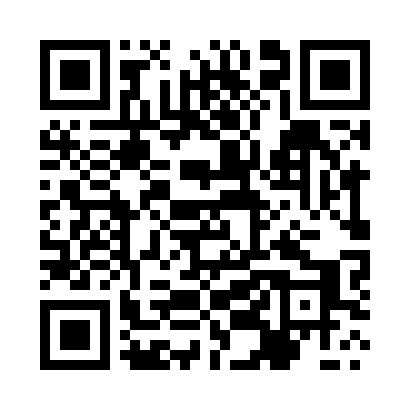 Prayer times for Boszczynek, PolandMon 1 Apr 2024 - Tue 30 Apr 2024High Latitude Method: Angle Based RulePrayer Calculation Method: Muslim World LeagueAsar Calculation Method: HanafiPrayer times provided by https://www.salahtimes.comDateDayFajrSunriseDhuhrAsrMaghribIsha1Mon4:196:1412:425:107:118:592Tue4:166:1212:425:117:139:013Wed4:146:1012:415:127:149:034Thu4:116:0812:415:137:169:055Fri4:086:0512:415:147:179:076Sat4:066:0312:415:157:199:097Sun4:036:0112:405:167:219:128Mon4:005:5912:405:187:229:149Tue3:575:5712:405:197:249:1610Wed3:545:5512:405:207:259:1811Thu3:525:5312:395:217:279:2012Fri3:495:5012:395:227:289:2313Sat3:465:4812:395:237:309:2514Sun3:435:4612:395:247:329:2715Mon3:405:4412:385:257:339:2916Tue3:375:4212:385:267:359:3217Wed3:345:4012:385:277:369:3418Thu3:315:3812:385:287:389:3719Fri3:285:3612:375:297:409:3920Sat3:265:3412:375:307:419:4121Sun3:235:3212:375:317:439:4422Mon3:205:3012:375:327:449:4623Tue3:175:2812:375:337:469:4924Wed3:135:2612:365:347:479:5125Thu3:105:2412:365:357:499:5426Fri3:075:2212:365:367:519:5727Sat3:045:2112:365:377:529:5928Sun3:015:1912:365:387:5410:0229Mon2:585:1712:365:397:5510:0530Tue2:555:1512:365:407:5710:07